Графическое отображение движения отходов от мест накопления до объектов по обработке, обезвреживанию и утилизации отходов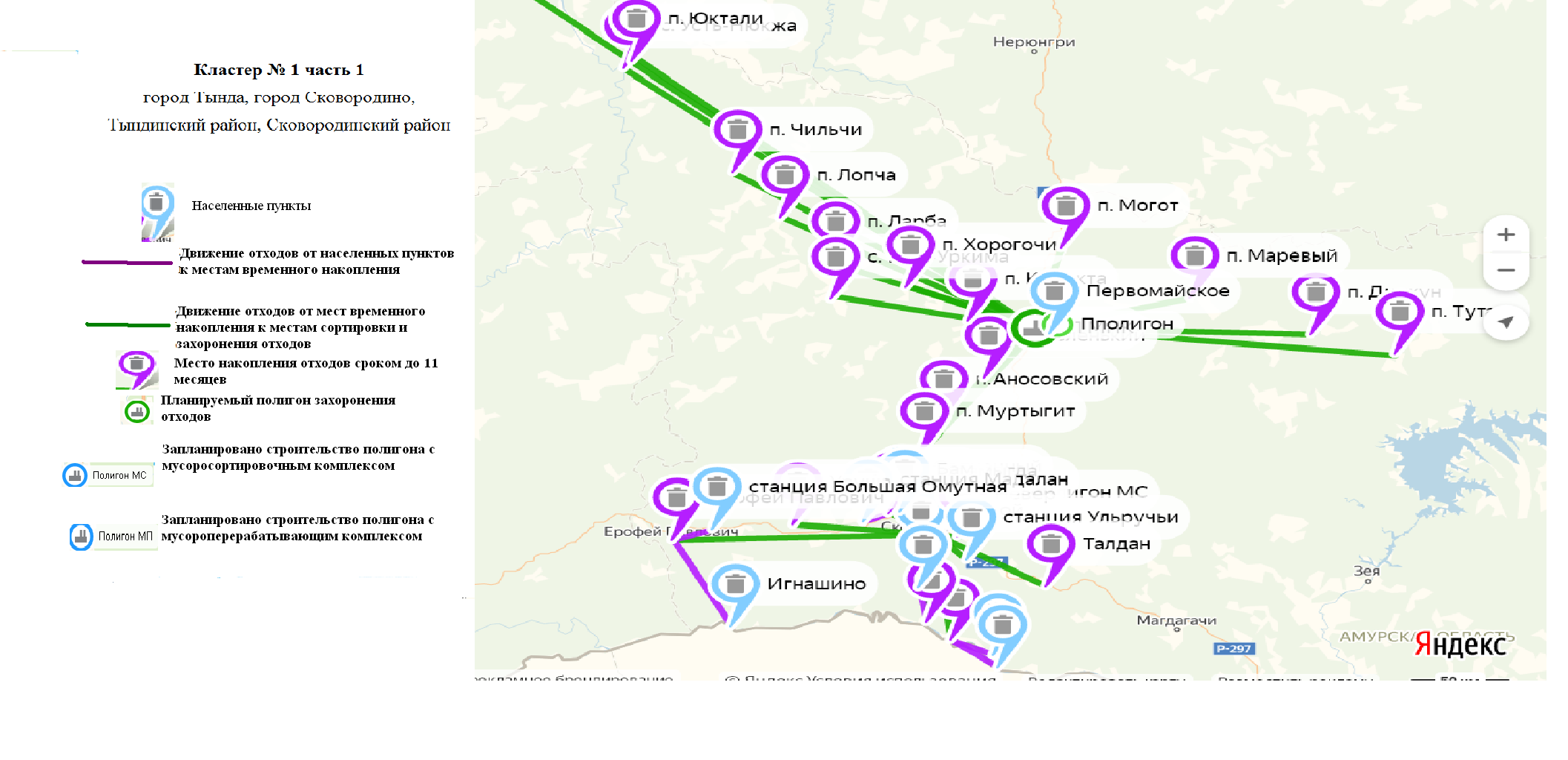 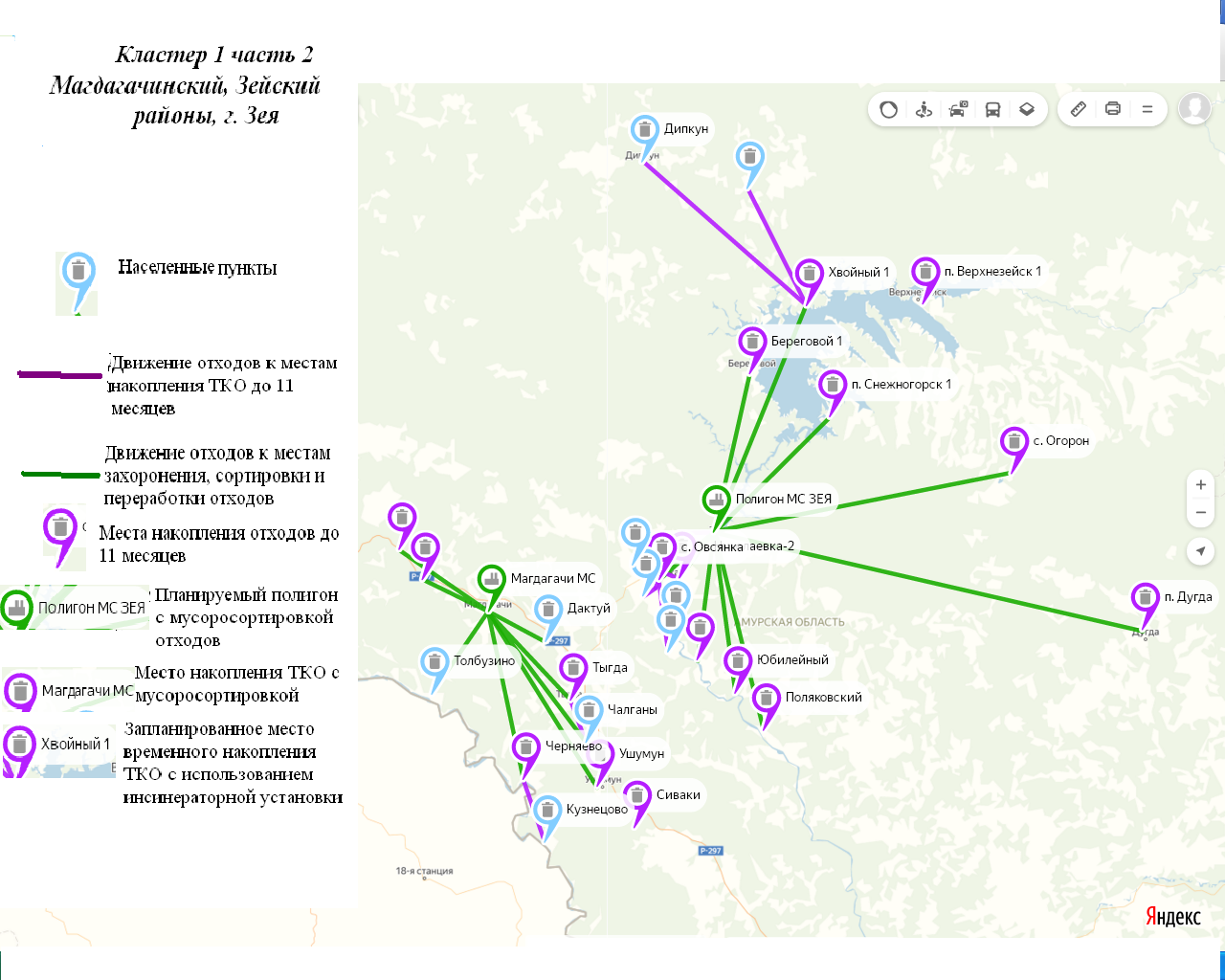 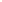 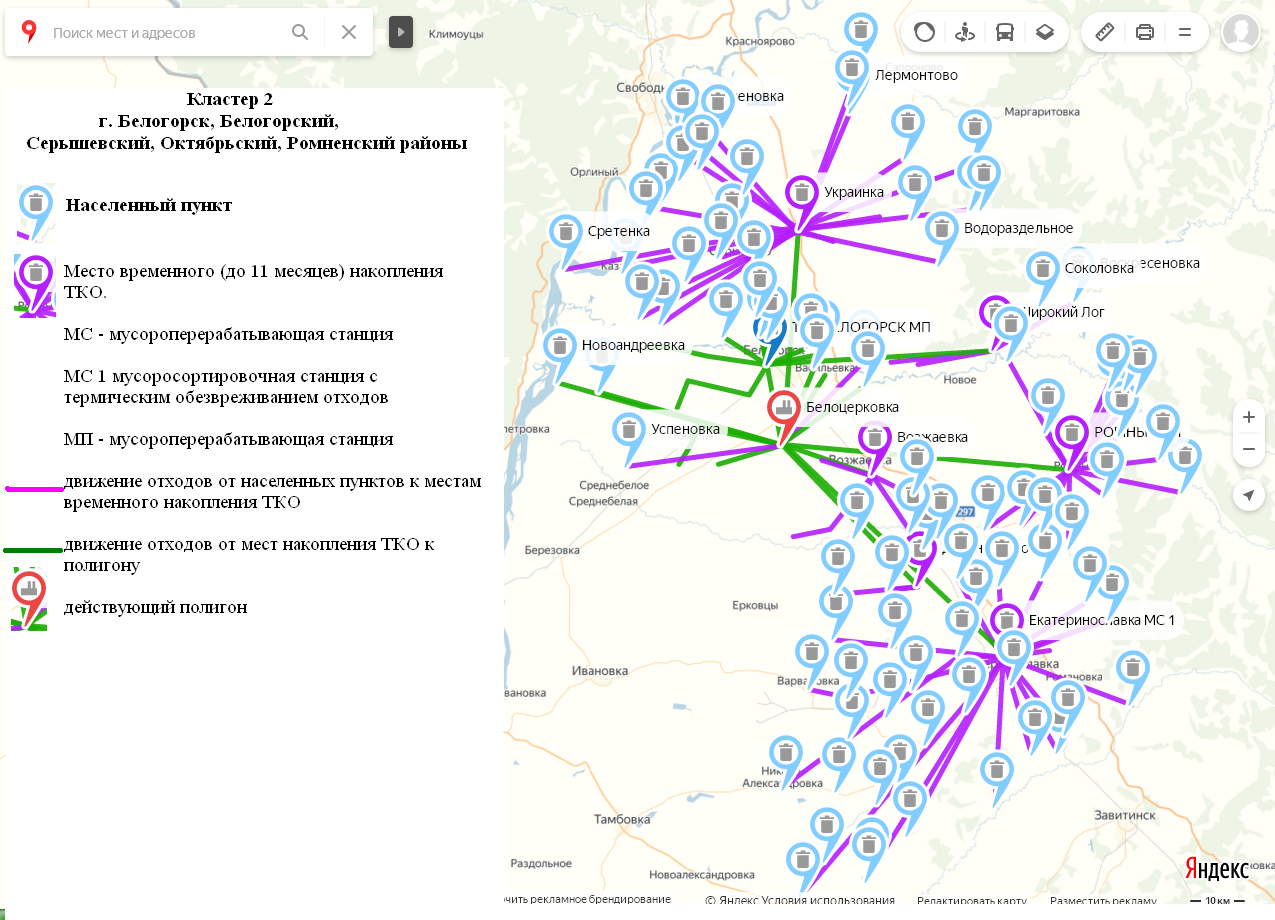 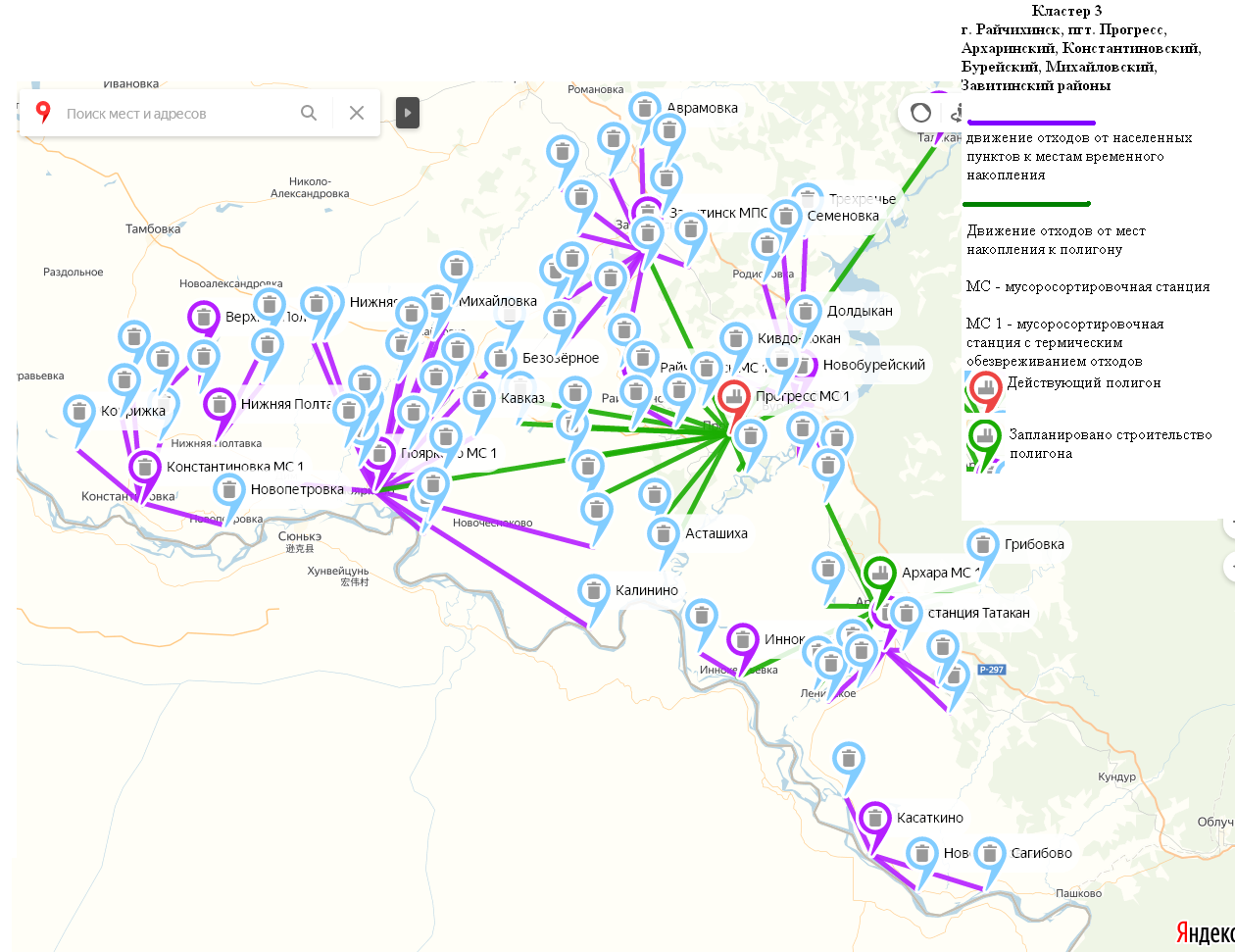 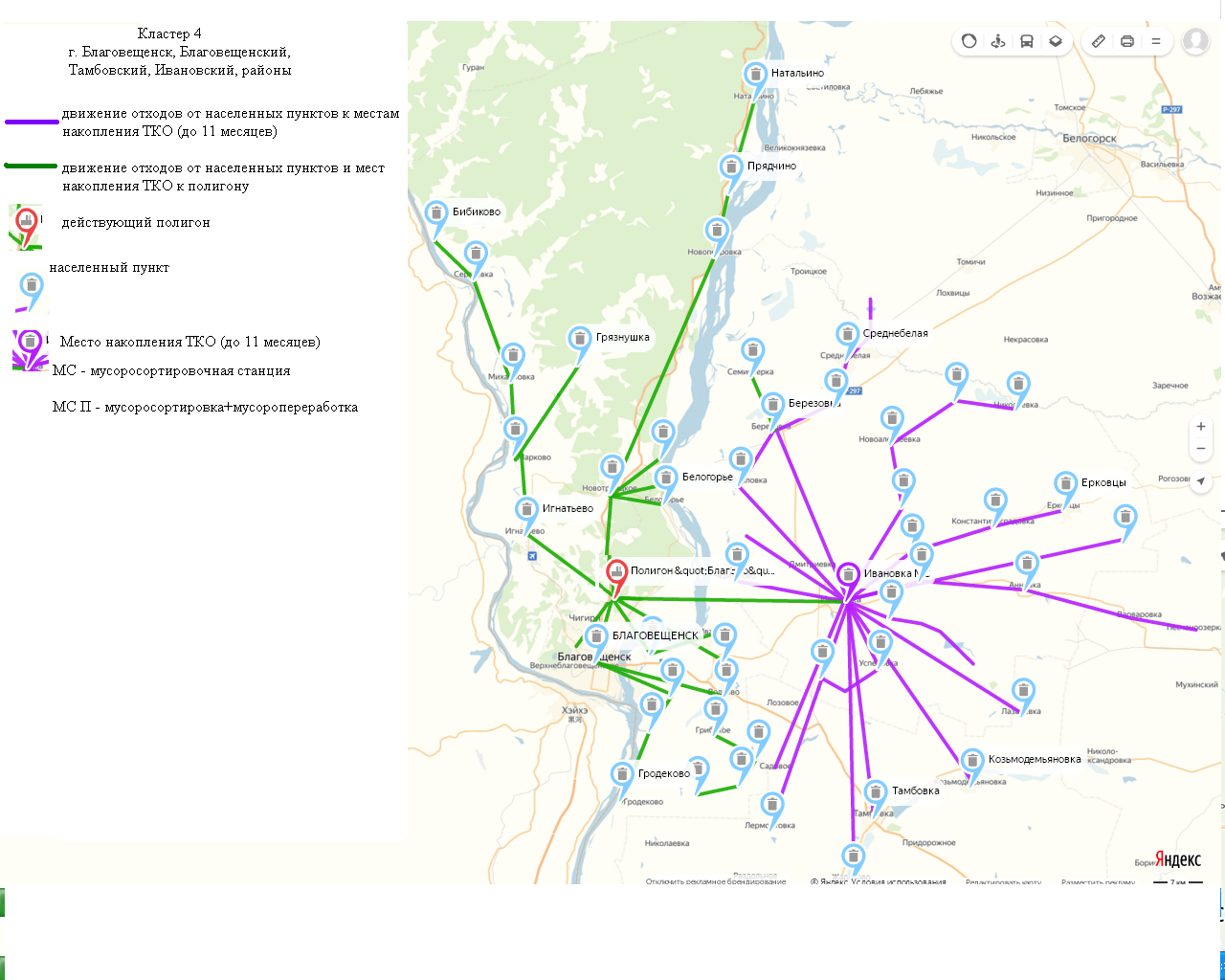 .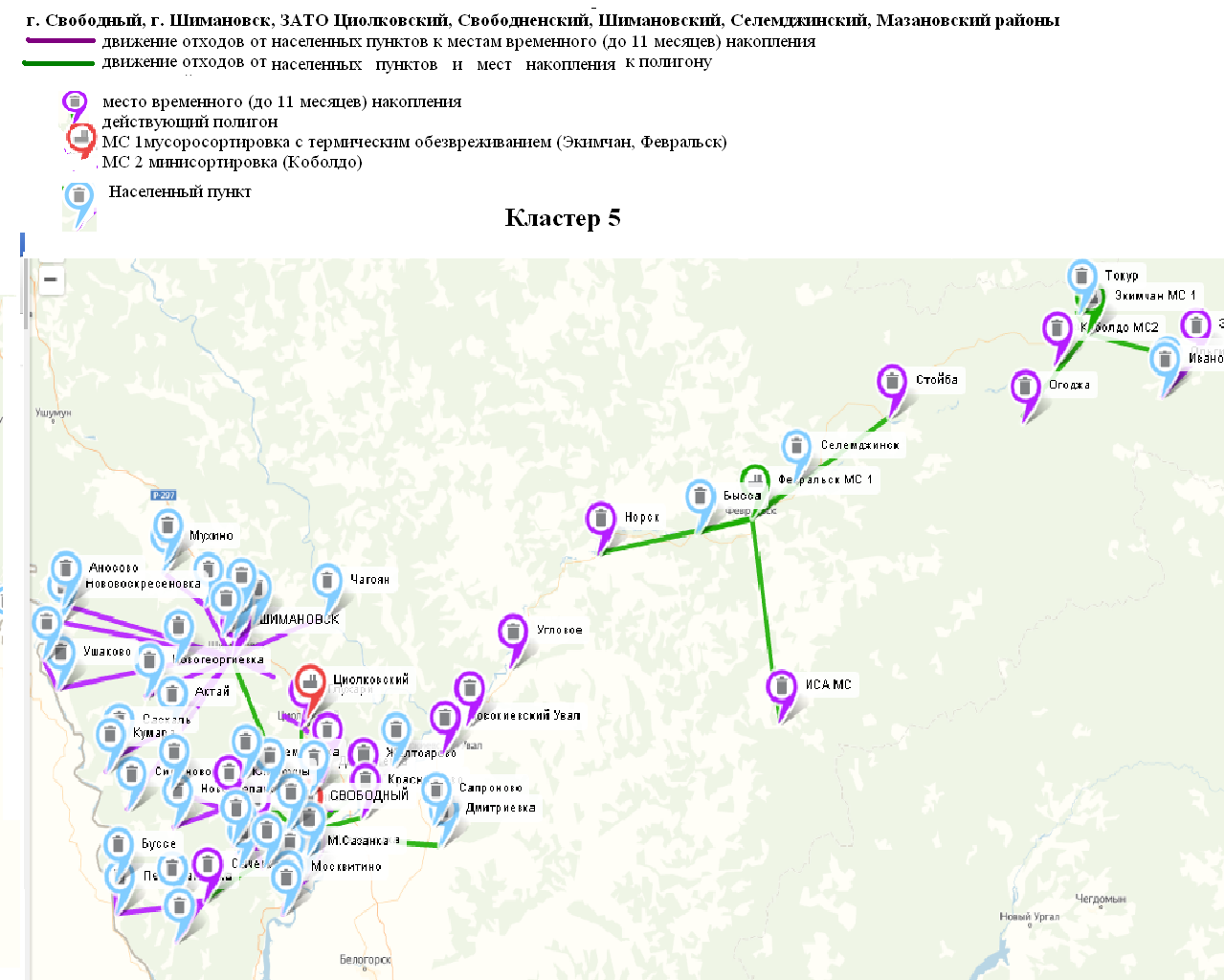 